Publicado en Barcelona el 24/04/2014 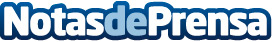 teestart ™, la nueva marca de ropa que crea experiencias.Las primeras camisetas que generan una experiencia. La marca teestart ™ ha creado una gama completa de t-shirts, polos y sudaderas personalizadas que a través de un código indican al cliente un destino: es la teeXperience.Datos de contacto:Marcteestart management600760987Nota de prensa publicada en: https://www.notasdeprensa.es/-226 Categorias: Moda Marketing Sociedad http://www.notasdeprensa.es